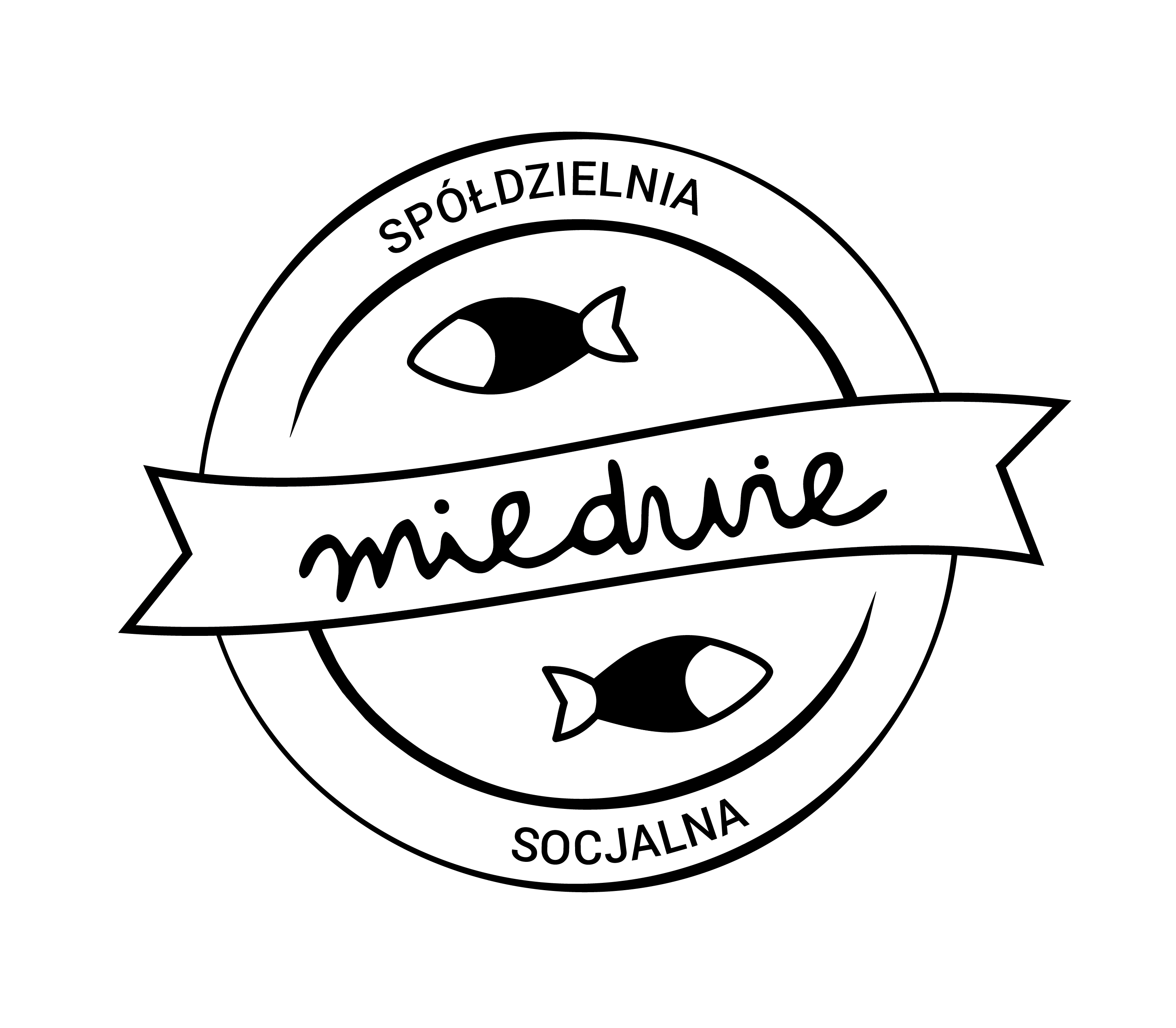 ZAPRASZAMY NA OBIADY SZKOLNE OD 14 WRZEŚNIA 2020Od 14 września 2020 dostarczane będą obiady:- obiad dwudaniowy w cenie 12 zł- zupa 4 zł- drugie danie 8 złJest możliwość wykupienia samej zupy lub drugiego dania 1. Opłatę za obiady prosimy dokonywać przelewem bankowym do 10-go każdego miesiąca, natomiast w miesiącu wrześniu 2020 do 20-go2. Numer konta, na który należy dokonywać opłat za posiłki – Spółdzielnia Socjalna „Miedwie”Reptowo 96A73-108 Kobylanka35 1020 4812 0000 0602 0138 00393. W tytule przelewu prosimy podać – obiady za miesiąc …., nazwisko i imię ucznia, klasa i szkoła.4. Wysokość miesięcznej opłaty za obiady liczymy mnożąc cenę jednostkową obiadu przez ilość dni żywieniowych w miesiącu.5. Opiekun zobowiązany jest dostarczyć KARTĘ ZGŁOSZENIA DZIECKA NA OBIADY. 6. Obiad można odwołać najpóźniej do godziny 9:00 w dniu nieobecności wysyłając wiadomość SMS pod numerem 515586601, 535 560 505 lub mailowo na adres miedwiespoldzielnia@gmail.com. W przypadku braku zgłoszenia zostanie naliczona opłata za każdy przygotowany posiłek zgodnie z obowiązującą stawką dzienną.